RENCANA PEMBELAJARAN SEMESTER (RPS)Dosen PJ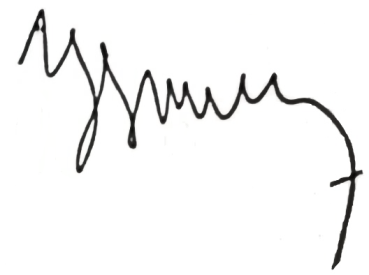 Herry Yufrizal, M.A,Ph.DReferensi.MATA KULIAH (MK)KODEBOBOT (sks)SEMESTERTanggalpenyususnPRAGMATICSPBI816309T= 3 (3-0)Ganjil12 Juli 2020OTORISASI / PENGESAHANDosen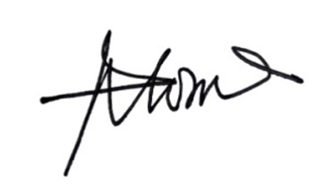 Koordinator RMK (optional)DosenKoordinator RMK (optional)DosenKoordinator RMK (optional)Ka PRODIDr. Flora, M.PdKa PRODIDr. Flora, M.PdOTORISASI / PENGESAHAN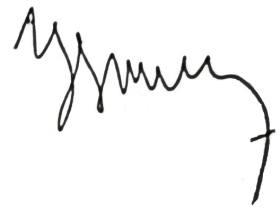 Herry Yufrizal, M.A, Ph.D (PJ)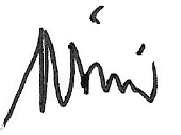 Dr. Ari Nurweni, M.A (anggota)Herry Yufrizal, M.A, Ph.D (PJ)Dr. Ari Nurweni, M.A (anggota)Herry Yufrizal, M.A, Ph.D (PJ)Dr. Ari Nurweni, M.A (anggota)Ka PRODIDr. Flora, M.PdKa PRODIDr. Flora, M.PdCapaianPembelajaranCPL-PRODI yang dibebankanpada MKCPL-PRODI yang dibebankanpada MKCapaianPembelajaranSikapMenunjukkansikapbertanggungjawabataspekerjaan di bidangkeahliannyasecaramandiri; dan menginternalisasisemangatkemandirian.CapaianPembelajaranPengetahuanMenguasaikonsepkonsep -konsep pragmatics; micro dan macroCapaianPembelajaranKeterampilanUmumMemilikipengetahuanMampu  mengkaji teori dasar pragmatics, aspek-aspek dalam speech acts: locutionary, illocutionary, perlocutionary, maximsCapaianPembelajaranKeterampilanKhususMampu  mengkaji dan melakukanpenelitiandalamteori dasar pragmatics, aspek-aspek dalam speech acts; , Reference dan Inference ; Deixes dan Distance; Presupposition and eltailment; cooperative principles: maxims; Cohesive and Cohesion; Adjency pairCapaianPembelajaranCapaianPembelajaran Mata Kuliah (CPMK)CapaianPembelajaran Mata Kuliah (CPMK)CapaianPembelajaranCPMKMahasiswa mampu menjelaskanMicro dan macro pragmatics sertamampumelakukanpenelitian (mini) yang berkatiatandengan pragmatics.CapaianPembelajaranCPL ⬌Sub-CPMKCPL ⬌Sub-CPMKCapaianPembelajaranCPMK 1Mampu menjelaskan teori-teori tentang Micro pragmaticsCapaianPembelajaranCPMK 2Mampu menganalisis contoh-contoh yang termasuk micro pragmaticsCapaianPembelajaranCPMK 3Mampu menjelaskan teori-teori tentang Macro pragmaticsCapaianPembelajaranCPMK 4Mampu menganalisis contoh-contoh yang termasuk macro pragmaticsCapaianPembelajaranCPMK 5Mampu menganalisis contoh-contoh , Reference dan Inference dalamsebuahteks.CapaianPembelajaranCPMK 6Mampu menganalisis contoh-contoh , Reference dan Inference  daDeixes dan Distance; Presupposition and eltailment; cooperative principles: maxims; Cohesive and Cohesion; Adjency pairCapaianPembelajaranCPMK 7Mampu menganalisis contoh-contoh , Reference dan Inference dalamsebuahteks; Deixes dan Distance; Presupposition and eltailment; cooperative principles: maxims; Cohesive and Cohesion; Adjency pairCapaianPembelajaranCPMK 8Mampu menganalisis contoh-contoh , Reference dan Inference dalamsebuahteks; Deixes dan Distance; Presupposition and eltailment; cooperative principles: maxims; Cohesive and Cohesion; Adjency pairCapaianPembelajaranCPMK 9Mampu menganalisis contoh-contoh , Reference dan Inference dalamsebuahteks; Deixes dan Distance; Presupposition and eltailment; cooperative principles: maxims; Cohesive and Cohesion; Adjency pairCapaianPembelajaranCPMK 10Mampu menganalisis contoh-contoh , Reference dan Inference dalamsebuahteks; Deixes dan Distance; Presupposition and eltailment; cooperative principles: maxims; Cohesive and Cohesion; Adjency pairCapaianPembelajaranCPMK 11Mampu menganalisis contoh-contoh , Reference dan Inference dalamsebuahteks; Deixes dan Distance; Presupposition and eltailment; cooperative principles: maxims; Cohesive and Cohesion; Adjency pairCapaianPembelajaranCPMK 12Mampu menganalisis contoh-contoh , Reference dan Inference dalamsebuahteks; Deixes dan Distance; Presupposition and eltailment; cooperative principles: maxims; Cohesive and Cohesion; Adjency pairCapaianPembelajaranCPMK 13 dan 15Penelitiandalamruanglingkup pragmaticsCapaianPembelajaranCapaianPembelajaranCapaianPembelajaranCapaianPembelajaranCapaianPembelajaranCapaianPembelajaranDiskripsiSingkatMKMata kuliah ini memberi bekal kepada mahasiswa untuk  berfikir kritis  tentang teori dasar pragmatics, aspek-aspek dalam speech acts: locutionary, illocutionary, perlocutionary, maxims. Pada bagian lain dibicarakan aspek discourse analysis berupa cohesion and coherences, conversation analysis, critical discourse analysis, genre dan written discourse serta. Mahasiswa menganalisis dan berfikir kritis mengenai aplikasi kebahasaan pada tataran pemakaian bahasa secara aplikatif di atas struktur kalimat yang dituangkan dalam analisis wacana lisan maupun tulis di berbagai setting. Mata kuliah ini memberi bekal kepada mahasiswa untuk  berfikir kritis  tentang teori dasar pragmatics, aspek-aspek dalam speech acts: locutionary, illocutionary, perlocutionary, maxims. Pada bagian lain dibicarakan aspek discourse analysis berupa cohesion and coherences, conversation analysis, critical discourse analysis, genre dan written discourse serta. Mahasiswa menganalisis dan berfikir kritis mengenai aplikasi kebahasaan pada tataran pemakaian bahasa secara aplikatif di atas struktur kalimat yang dituangkan dalam analisis wacana lisan maupun tulis di berbagai setting. BahanKajian:MateriPembelajaranteori dasar pragmatics, aspek-aspek dalam speech acts: locutionary, illocutionary, perlocutionaryCooperative principles; maximscohesion and coherencesconversation analysiscritical discourse analysis, genrewritten discourseIntensionalitas dan aksetabilitashubungan pragmatics-discourse analysis dengan pembelajaran bahasateori dasar pragmatics, aspek-aspek dalam speech acts: locutionary, illocutionary, perlocutionaryCooperative principles; maximscohesion and coherencesconversation analysiscritical discourse analysis, genrewritten discourseIntensionalitas dan aksetabilitashubungan pragmatics-discourse analysis dengan pembelajaran bahasaPustakaBlack, Elizabeth. Pragmatic Stylistics. Edinburgh. Edinburgh University Press. 2006.Brown, Gillian dan Yule,George. Discourse Analysis. Cambridge. Cambridge University Press. 1983.Flora. Ilocutionary Act in Proposing an Asking for Something Made by Children: An Analysis of  Oral Communication . KOLITA 11, UNIKA – Atmajaya:, Jakarta, 1-2 Mei,  2013.14)Flora. Analysis of Students’ Turn–Taking in Group Work Discussion. International Journal of Language Education and Culture Review (IJLECR).Volume 1 number 1, June 2015.Leech, Goffrey. Principles of Pragmatics. London:Longman. 1983.Leech, Geoffrey. Principles of Pragmatics.  London: Longman, 1983.Levinson, Stephen C. Pragmatics. Cambridge: Cambridge University Press, 1985.Schiffrin, Debora. Approaches to Discourse. Cambridge. Blackwell Publishers. 1994.Yule, George. Pragmatics. Oxford : Oxford University Press.2002.Black, Elizabeth. Pragmatic Stylistics. Edinburgh. Edinburgh University Press. 2006.Brown, Gillian dan Yule,George. Discourse Analysis. Cambridge. Cambridge University Press. 1983.Flora. Ilocutionary Act in Proposing an Asking for Something Made by Children: An Analysis of  Oral Communication . KOLITA 11, UNIKA – Atmajaya:, Jakarta, 1-2 Mei,  2013.14)Flora. Analysis of Students’ Turn–Taking in Group Work Discussion. International Journal of Language Education and Culture Review (IJLECR).Volume 1 number 1, June 2015.Leech, Goffrey. Principles of Pragmatics. London:Longman. 1983.Leech, Geoffrey. Principles of Pragmatics.  London: Longman, 1983.Levinson, Stephen C. Pragmatics. Cambridge: Cambridge University Press, 1985.Schiffrin, Debora. Approaches to Discourse. Cambridge. Blackwell Publishers. 1994.Yule, George. Pragmatics. Oxford : Oxford University Press.2002.DosenPengampuHerryYufrizal, M.A, Ph.DDr. Ari Nurweni, M.A.HerryYufrizal, M.A, Ph.DDr. Ari Nurweni, M.A.Week LEARNING OUTCOMESBAHAN KAJIAN (Materi Ajar)METODE PEMBELWAKTUPENGALAMAN BELAJAR MAHASISWAKRITERIA PENILAIAN DAN INDIKATORBOBOT NILAI1mampu menjelaskan concept of pragmaticsmampu menjelaskan persamaan dan perbedaan pragmatics and semanticsmampu menjelaskan cakupan kajian pragmaticsmampu menjelaskan manfaat memahami pragmaticsConcepts of PragmaticsPersamaan dan perbedaan pragmatics and semanticsCakupan kajian pragmaticsManfaat pragmaticsLecturing, diskusi,  tanya jawab1 x 150 menitbrainstorm what pragmaticsmemperhatikan penjelasan tentang pragmatics, semanticsmemperhatikan penjelasan tentang cakupan pragmaticsbrainstorm manfaat pragmaticsKriteria penilaian yang digunakan penilaian acuan patokan (PAP) berdasarkan kunci jawaban dan rubrik penilaianJawaban mahasiswa ketika ditanya secara lisan2%2Menjelaskan definition of speech actsMenjelaskan kinds of speech acts, definition, and examplesMenjelaskan classification of illocutionary acts by different experts Memberikan examples of each of  the speech  actsMenjelaskan isi research on speech acts Menjelaskan definition of speech eventsMenjelaskan structure of speech eventsDefinition of speech actsKinds of speech acts, definition, and examplesClassification of illocutionary acts by different experts and examples of the actsResearch on speech actsDefinition of speech eventsStructure of speech eventsPresentasi, tanyajawab dan merangkupmateri.1 x 150 menit1. Mempresentasikan topik yang telahditentukandalamkelompokkecil2.menjawab pertanyaan kelompok lain3.bertanya dan memberikan komentar terhadap presentasi kelompok lain4. MendengarkanrangkumandaridosenKriteria penilaian yang digunakan PAP berdasarkan rubrik penilaianKetepatan jawaban terhadap pertanyaaan yang berkenaan dengan speech acts and speech events 5%3Menjelaskan definition of deixisMenjelaskan classification of deixisMemberikan contoh deixis untuk setiap jenisnyaMenjelaskan definition of distance Menjelaskan importance of deixis in communicationsMenjelaskan hasil research on deixis and distance yang dilakukan peneliti lainDefinition of deixisClassification of deixis and examplesDefinition of distance Importance of deixis in communicationsResearch on deixis and distancePresentasi, tanyajawab dan merangkupmateri.1 x 150 menit1. Mempresentasikan topik yang telahditentukandalamkelompokkecil2.menjawab pertanyaan kelompok lain3.bertanya dan memberikan komentar terhadap presentasi kelompok lain4. MendengarkanrangkumandaridosenKriteria penilaian yang digunakan PAP berdasarkan kunci jawaban dan rubrik penilaianKetepatan jawaban terhadap pertanyaaan yang berkenaan dengan deixis and distance5%4Menjelaskan definition referenceMenjelaskan classification of referenceMemberikan contoh reference untuk setiap jenisnyaMenjelaskan definition of inferenceMenjelaskan importance of reference and inference in communicationsMenjelaskan hasil research on reference and inference yang dilakukan peneliti lain Reference and InferencePresentasi, tanyajawab dan merangkupmateri.1 x 150 menit1. Mempresentasikan topik yang telahditentukandalamkelompokkecil2.menjawab pertanyaan kelompok lain3.bertanya dan memberikan komentar terhadap presentasi kelompok lain4. MendengarkanrangkumandaridosenKriteria penilaian yang digunakan PAP berdasarkan kunci jawaban dan rubrik penilaianKetepatan jawaban terhadap pertanyaaan yang berkenaan dengan reference and inference5  %5Menjelaskan concept of presuppositionMenjelaskan kinds of presuppositionMenjelaskan concept of entailmentMenjelaskan importance of understanding presupposition and entailmentMenjelaskan hasil research on presupposition and entailment penelitianPresupposition and entailmentPresentasi, tanyajawab dan merangkupmateri.1 x 150 menit1. Mempresentasikan topik yang telahditentukandalamkelompokkecil2.menjawab pertanyaan kelompok lain3.bertanya dan memberikan komentar terhadap presentasi kelompok lain4. MendengarkanrangkumandaridosenKriteria penilaian yang digunakan PAP berdasarkan kunci jawaban dan rubrik penilaianKetepatan jawaban terhadap pertanyaaan yang berkenaan dengan presupposition and entailment5 %6Menjelaskan definition cooperative principlesimportance of cooperative principles3.Menganalisis teori cooperative principles dalamhubungannyadengankontekspembicaraan.cooperative principlesPresentasi, tanyajawab dan merangkupmateri.1 x 150 menit1. Mempresentasikan topik yang telahditentukandalamkelompokkecil2.menjawab pertanyaan kelompok lain3.bertanya dan memberikan komentar terhadap presentasi kelompok lain4. MendengarkanrangkumandaridosenKriteria penilaian yang digunakan PAP berdasarkan kunci jawaban dan rubrik penilaianKetepatan jawaban terhadap pertanyaaan yang berkenaan dengan coperation principles 5%71. Mampumenjelaskankonsepimplikatur2. MampumenjelaskankonsepimplikaturdalamkaitannyadenganpolitenesImplicaturePresentasi, tanyajawab dan merangkupmateri.1 x 150 menit1. Mempresentasikan topik yang telahditentukandalamkelompokkecil2.menjawab pertanyaan kelompok lain3.bertanya dan memberikan komentar terhadap presentasi kelompok lain4. MendengarkanrangkumandaridosenKriteria penilaian yang digunakan PAP berdasarkan kunci jawaban dan rubrik penilaianKetepatan jawaban terhadap pertanyaaan yang berkenaan dengan coperation principles 5%8UTS15%9Menjelaskan Definition of politenessDefinition of interactionFace saving actsPoliteness strategiesKinds of politeness strategiesResearch on politeness and interactionPolitenessand InteractionPresentasi, tanyajawab dan merangkupmateri.1 x 150 menit1. Mempresentasikan topik yang telahditentukandalamkelompokkecil2.menjawab pertanyaan kelompok lain3.bertanya dan memberikan komentar terhadap presentasi kelompok lain4. MendengarkanrangkumandaridosenKriteria penilaian yang digunakan PAP berdasarkan kunci jawaban dan rubrik penilaianKetepatan jawaban terhadap pertanyaaan yang berkenaan dengan politeness and interaction5 %101.Mampu menjelaskankonsepmaksim2. MampumengkritisiteorimaksimapabiladikaitkandengankonteksTeorimaksimPresentasi, tanyajawab dan merangkupmateri.1 x 150 menit1. Mempresentasikan topik yang telahditentukandalamkelompokkecil2.menjawab pertanyaan kelompok lain3.bertanya dan memberikan komentar terhadap presentasi kelompok lain4. MendengarkanrangkumandaridosenKriteria penilaian yang digunakan PAP berdasarkan kunci jawaban dan rubrik penilaianKetepatan jawaban terhadap pertanyaaan yang berkenaan dengan maksim111.Mampu menjelaskanteoriakronim SPEAKING2.Mampu menjelaskan dan membericontoh SPEAKINGAcronyim SPEAKINGPresentasi, tanyajawab dan merangkupmateri.1 x 150 menit1. Mempresentasikan topik yang telahditentukandalamkelompokkecil2.menjawab pertanyaan kelompok lain3.bertanya dan memberikan komentar terhadap presentasi kelompok lain4. MendengarkanrangkumandaridosenKriteria penilaian yang digunakan PAP berdasarkan kunci jawaban dan rubrik penilaianKetepatan jawaban terhadap pertanyaaan yang berkenaan dengan maksim5%12Mampu menjelaskan concept of Discourse Analysis (Spoken LanguageWritten Language)Dan ruanglingkupnyaDiscourse Analysis dan ruanglingkupnyaPresentasi, tanyajawab dan merangkupmateri.1 x 150 menit1. Mempresentasikan topik yang telahditentukandalamkelompokkecil2.menjawab pertanyaan kelompok lain3.bertanya dan memberikan komentar terhadap presentasi kelompok lain4. MendengarkanrangkumandaridosenKriteria penilaian yang digunakan PAP berdasarkan kunci jawaban dan rubrik penilaianKetepatan jawaban terhadap pertanyaaan yang berkenaan dengan maksim5%131.Mampu menjelaskan concept cohesion dan memberikancontoh.2. Mampumenjelaskan concept coherence dan memberikancontoh.3. Mampumenjelaskanwacana yang coherence tetapitidakcohesion  danmemberikancontohCoherence and CohensionPresentasi, tanyajawab dan merangkupmateri.1 x 150 menit1. Mempresentasikan topik yang telahditentukandalamkelompokkecil2.menjawab pertanyaan kelompok lain3.bertanya dan memberikan komentar terhadap presentasi kelompok lain4. MendengarkanrangkumandaridosenKriteria penilaian yang digunakan PAP berdasarkan kunci jawaban dan rubrik penilaianKetepatan jawaban terhadap pertanyaaan yang berkenaan dengan cohesion dan coherence5%141. Mampumenjelaskan concept Adjency PairsPatterns;2. Mampumemberikanmenganalisis turn-taking dalamsebuahwacana dialog3. MamapumenganalisismengapapembicaramengambilalihgilirbicarapercakapanAdjency PairsPatternsPresentasi, tanyajawab dan merangkupmateri.1 x 150 menit1. Mempresentasikan topik yang telahditentukandalamkelompokkecil2.menjawab pertanyaan kelompok lain3.bertanya dan memberikan komentar terhadap presentasi kelompok lain4. MendengarkanrangkumandaridosenKriteria penilaian yang digunakan PAP berdasarkan kunci jawaban dan rubrik penilaianKetepatan jawaban terhadap pertanyaaan yang berkenaan dengan adjency pair5%151. MampumenjelaskankonsepIntensionalitas;2. Mampumejelaskan dan membericontohcara-caraatauusaha-usahauntukmenyampaikanmaksudataupesanpembicaraanmelaluisikapbicara, intonasi, dan ekspresiwajah;3.Mampu menjelaskankonsepakseptabilitas(penerimaaninformasi);4. Mampumejelaskan dan membericontohcara-caraatauusaha-usahauntukmeresponsintensinalitimelaluisikapbicara, intonasi, dan ekspresiwajah;Intenationality and acceptabilityPresentasi, tanyajawab dan merangkupmateri.1 x 150 menit1. Mempresentasikan topik yang telahditentukandalamkelompokkecil2.menjawab pertanyaan kelompok lain3.bertanya dan memberikan komentar terhadap presentasi kelompok lain4. MendengarkanrangkumandaridosenKriteria penilaian yang digunakan PAP berdasarkan kunci jawaban dan rubrik penilaianKetepatan jawaban terhadap pertanyaaan yang berkenaan dengan netnsionality dan acceepbtability5%16UAS